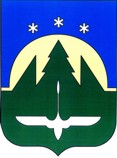 Городской округ Ханты-МансийскХанты-Мансийского автономного округа – ЮгрыПРЕДСЕДАТЕЛЬ ДУМЫ ГОРОДА ХАНТЫ-МАНСИЙСКАПОСТАНОВЛЕНИЕот 12 ноября 2019 года                 	                              	                                   № 17О внеочередном заседанииДумы города Ханты-Мансийскашестого созыва1.Провести внеочередное заседание  Думы города  Ханты-Мансийска  шестого созыва 14 ноября 2019 года после заседания совместной комиссии.2.Включить в проект повестки дня внеочередного заседания Думы города Ханты-Мансийска следующие вопросы:2.1.Об одобрении проекта муниципальной программы «Развитие гражданского общества в городе Ханты-Мансийске».Вносит Глава города Ханты-Мансийска.2.2.Разное.Исполняющий полномочияПредседателя Думыгорода Ханты-Мансийска			                                         А.В. Лавренов